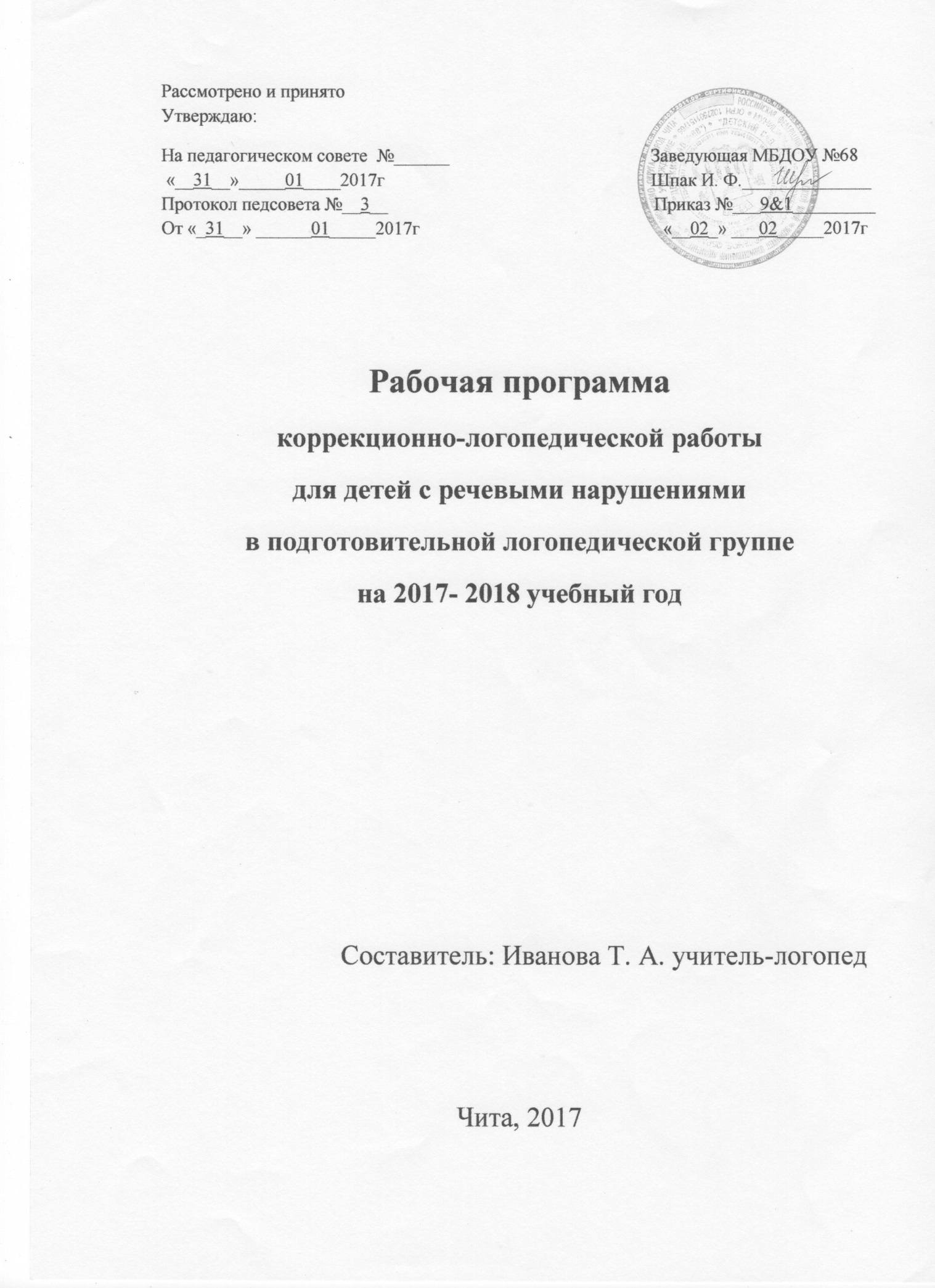 Содержание1. Целевой компонент рабочей программы учителя-логопеда ДОУ………….……………. 31.1.Пояснительная записка…………………………………………………………………………. 31.2. Планируемые результаты освоения «Рабочей программы»: целевые ориентиры………… 72. Содержательный раздел ……………….…………………………………………………….…92.1.Характеристика детей с нарушениями речи…………………………...………………………92.2.Направления логопедической работы в подготовительной группе………………………… 112.3.  Этапы логопедической работы в подготовительной группе……………………..…………112.3.1. Подготовительный этап логопедической работы в подготовительной группе…..………112.3.2. Основной этап логопедической работы в подготовительной группе……………………..12Педагогические ориентиры по образовательным областям…………………………………13Социально-коммуникативное развитие……………………………………………………13Познавательное развитие………………………………………………………...…………14Речевое развитие…………………………………………………………………………….15Художественно-эстетическое развитие…………………………………………...……….16Физическое развитие……………………………………………………………..…………162.5.Содержание и организация образовательной коррекционно-логопедической деятельности…………………………………………………………………………………………172.5.1.Взаимодействие участников образовательного процесса…………………………………..182.5.2. Методы коррекционной логопедической работы…………………………………………...242.5.3.Формы и приемы организации образовательного коррекционного процесса в подготовительной к школе логопедической группе ДОУ…………………………………...........243. Организационный раздел ………………………………………………………………………253.1.Обязательная логопедическая документация……………………………………….………….253.2. Организация предметно-пространственной развивающей среды логопедического кабинета………………………………………………………………………………………………………....263.3. Перечень оборудования логопедического кабинета…………………………………………..293.4. Годовой план работы………………………………………………………………….………...313.5.Перспективное планирование работы логопеда в подготовительной группе……………...313.6. Тематическое планирование…………………………………………………………………313.7. Календарное планирование………………………………………………………………….313.8.Материально-техническое обеспечение работы учителя-логопеда ДОУ….……...…………313.8.1. Программно – методическое обеспечение……….……………….........................................31Литература…………………………………………………………………………...……………….34Приложение1. Целевой компонент рабочей программы учителя-логопеда ДОУ.1.1.Пояснительная записка«Рабочая программа для детей с речевыми нарушениями» разработана для подготовительной логопедической группы, в которой воспитываются дети с речевыми нарушениями от 6 до 7 лет, имеющие клинико-педагогические диагнозы ОНР, ФФНР и ФНР.Рабочая программа коррекционной образовательной деятельности в логопедической группе является основным необходимым документом для организации работы учителя-логопеда с детьми, имеющими нарушения речи. Программа составлена в соответствии с: Федеральным Законом «Об образовании в РФ»; Федеральным государственным образовательным стандартом дошкольного образования;Конвенцией ООН о правах ребенка; Декларацией прав ребенка;Санитарно-эпидемиологическими требованиями к устройству, содержанию и организации режима работы в дошкольных организациях;Вариативной примерной адаптированной основной образовательной программой для детей с тяжелыми нарушениями речи (общим недоразвитием речи) с 3 до 7 лет. Н.В. Нищева.Программой логопедической работы по преодолению фонетико-фонематического недоразвития речи у детей. Авторы: Т. Б. Филичева, Г. В. Чиркина, Т. В. Туманова, С. А. Миронова, А. В. Лагутина;Программой МБДОУ «Детский сад комбинированного вида № 68» разработанной на основании проекта образовательной программы дошкольного образования в соответствии с ФГОС ДО «Детство».Положением  о логопедических группах ДОУ;а также разработками отечественных ученых в области общей и специальной педагогики и психологии.	«Программа» содержит материал для организации коррекционно-логопедической деятельности в подготовительной логопедической группе МБДОУ №68 г. Читы. Коррекционная деятельность включает логопедическую работу и работу по образовательным областям, соответствующим ФГОС ДО, представляющему собой совокупность обязательных требований к дошкольному образованию. Разработанная на основе ФГОС ДО, данная рабочая программа учителя-логопеда, обеспечивает разностороннее развитие ребенка с речевыми расстройствами и подготовку его к школьному обучению.	Коррекционная помощь детям с отклонениями в развитии является одним из приоритетных направлений в области образования. В логопедии актуальность проблемы раннего выявления, диагностики и коррекции нарушений речевого развития детей обусловлена ростом числа детей раннего и дошкольного возраста с нарушениями речевого развития разной степени выраженности и различного этиопатогенеза, которые часто приводят к тяжелым системным речевым нарушениям в дошкольном и школьном возрасте. Это обусловливает актуальность «Программы» и необходимость ее внедрения в практику образования.	«Программа»  разрабатывалась с учетом концептуальных положений общей и коррекционной педагогики, педагогической и специальной психологии. Она базируется:•	на современных представлениях лингвистики о языке как важнейшем средстве общения людей, освоения окружающей действительности и познания мира,•	на философской теории познания, теории речевой деятельности: о взаимосвязях языка и мышления, речевой и познавательной деятельности.В основе «Программы» лежит психолингвистический подход к речевой деятельности как к многокомпонентной  структуре, включающей семантический, синтаксический, лексический, морфологический и фонетический компоненты, предполагающей интенсивный и экстенсивный пути развития и формирование «чувства языка».	«Программой» предусматривается разностороннее развитие детей, коррекция недостатков в их речевом развитии, а также профилактика вторичных нарушений, развитие личности, мотивации и способностей детей в различных видах деятельности.«Программа» включает следующие образовательные области:•	социально-коммуникативное развитие,•	познавательное развитие,•	речевое развитие, •	художественно-эстетическое развитие,•	физическое развитие.Цель реализации «Программы» - проектирование модели логопедической коррекционно-развивающей психолого-педагогической работы, максимально обеспечивающей создание условий для развития ребенка с речевыми нарушениями, его позитивной социализации, личностного развития, развития инициативы и творческих способностей на основе сотрудничества со взрослыми и сверстниками в соответствующих возрасту видах деятельности.Коррекционно-образовательный процесс представлен в «Программе» как целостная структура, а сама «Программа» является комплексной.Задачи «Программы»:•	способствовать общему развитию дошкольников с речевыми нарушениями, коррекции их психофизического развития, подготовке их к обучению в школе,•	создать благоприятные условия для развития детей-логопатов в соответствии с их возрастными и индивидуальными особенностями и склонностями,•	обеспечить развитие способностей и творческого потенциала каждого ребенка как субъекта отношений с самим собой, с другими детьми, взрослыми и миром,•	способствовать объединению обучения и воспитания в целостный образовательный процесс.Решение конкретных задач коррекционно-логопедической работы возможно лишь при условии комплексного подхода к воспитанию и образованию, тесной взаимосвязи в работе всех специалистов коррекционного процесса, а также при участии родителей в реализации программных требований.Решение данных задач позволит сформировать у детей подготовительной логопедической группы психологическую готовность к обучению в общеобразовательной школе, реализующей общеобразовательную программу, а также достичь основных целей дошкольного образования, которые сформулированы в Концепции дошкольного воспитания.Теоретической основой «Программы» стали:- концепция о соотношении первичных и вторичных нарушений,- учение об общих и специфических закономерностях развития аномальных детей,- концепция соотношения мышления и речи,- концепция о целостности языка, как системы и роли речи в психическом развитии ребенка,- концепция о соотношении элементарных и высших психических функций в процессе развития ребенка,- современные представления о структуре речевого дефекта.Исходя из ФГОС ДО в «Программе» учитываются:- индивидуальные потребности ребенка с речевыми нарушениями, связанные с его жизненной ситуацией и состоянием здоровья, определяющие особые условия получения им образования,- возрастная адекватность дошкольного образования,- построение образовательной деятельности на основе индивидуальных особенностей каждого ребенка, когда сам ребенок становится субъектом образования,- возможности освоения ребенком с нарушениями речи «Программы» на разных этапах ее реализации,- специальные условия для получения образования детьми с речевыми нарушениями, в том числе использование специальных методов, методических пособий и дидактических материалов, проведение групповых и индивидуальных коррекционных занятий и осуществление квалифицированной коррекции нарушений их развития. Подготовительную логопедическую группу ДО посещают дети с логопедическими заключениями ОНР 3 уровня, ФФНР, ФНР. Содержание коррекционно-развивающей работы учителя-логопеда в данных условиях конкретизируется в соответствии с категориями воспитанников: ОНР, ФФНР, ФНР и одновременно объединяет задачи коррекционной работы по преодолению этих речевых нарушений.«Программа» составлена на основе программ коррекционной работы:- Н.В. Нищева «Образовательная программа дошкольного образования для детей с тяжелыми нарушениям речи (общее недоразвитие речи) с 3- 7 лет», СПб., 2015г.-  Т.Б. Филичева, Г.В. Чиркина «Воспитание и обучение детей дошкольного возраста с фонетико-фонематическим недоразвитием», М., 2010 г.Согласно этим программам коррекционная работа в подготовительной логопедической группе осуществляется на: • фронтальных занятиях,• подгрупповых занятиях,• индивидуальных занятиях.Фронтальные логопедические занятия в подготовительной группе включены в общую сетку занятий, проводятся 2 раза в неделю в первой половине дня в 9.15, что соответствует требованиям СанПин. Их содержание направлено на развитие фонематического слуха детей, развитие их лексико-грамматических категорий, связной речи и пронизано лексико-тематическим планированием.Коррекционная работа в подготовительной логопедической группе строится по периодам:•	1 период – сентябрь-ноябрь, 20 занятий,•	2 период – декабрь – февраль, 22 занятия,•	3 период – март – май, 18 занятий.Дети с ОНР, ФФНР помимо фронтальных логопедических занятий, посещают так же подгрупповые логопедические занятия, которые по своему содержанию дублируют фронтальные, уточняя и закрепляя речевые умения и навыки детей.На индивидуальных занятиях осуществляется коррекция нарушенного звукопроизношения детей: постановка звуков, их автоматизация и развитие фонематического слуха детей-логопатов.Занятия организуются с учетом психогигиенических требований к режиму логопедических занятий, их структуре, способам взаимодействия ребенка с педагогом и сверстниками. Обеспечивается реализация требований здоровьесбережения по охране жизни и здоровья воспитанников в образовательном процессе.Работа учителя-логопеда по коррекции и развитию речи строится по следующим направлениям:•	коррекция нарушенного звукопроизношения,•	развитие просодической стороны речи и речевого дыхания,•	формирование фонематических процессов и подготовка к обучению в школе,•	уточнение, обогащение и активизация лексического запаса,•	формирование грамматических представлений,•	развитие связной речи,•	развитие мелкой моторики пальцев рук.В зависимости от характера речевого нарушения: ОНР или ФФНР, ФНР – в логопедической работе с детьми подготовительной логопедической группы преобладают те или иные направления коррекционной работы:"Программа" разработана в соответствии с ФГОС ДО направлена на:•	охрану и укрепление здоровья воспитанников, их всестороннее развитие, коррекцию нарушений речевого развития,•	обеспечение равных возможностей для полноценного развития каждого ребенка в период дошкольного детства независимо от тяжести речевого нарушения,•	раскрытие потенциальных возможностей каждого ребенка через осуществление индивидуального и дифференцированного подхода в организации всех форм образовательной деятельности и формирование уровня готовности к школе,•	использование адекватной возрастным, типологическим и индивидуальным возможностям детей с речевыми нарушениями модели образовательного процесса, основанной на реализации деятельностного и онтогенетического принципов, принципа единства диагностики, коррекции и развития, •	реализацию преемственности содержания общеобразовательных программ ДО и НОО,•	обеспечение психолого-педагогической поддержки семьи и повышение компетентности родителей в вопросах развития и образования, охраны и укрепления здоровья детей.Целенаправленная и последовательная работа по всем направлениям развития детей с нарушениями речи в МБДОУ №68 обеспечивается целостным содержанием «Программы».Основные принципы Содержание «Рабочей программы» направлено на реализацию следующих принципов воспитания и обучения детей с речевыми нарушениями:1.	структурно - системный – согласно которому речь рассматривается как системное образование взаимосвязанных элементов, объединенных в единое целое,2.	принцип комплексности – предполагает комплексное воздействие различных технологий,3.	принцип дифференциации – раскрывается в дифференцированном обучении детей в соответствии с их возможностями и проблемами,4.	принцип концентризма – предполагает распределение учебного материала по относительно замкнутым циклам – концентрам, речевой материал располагается в пределах одной лексической темы независимо от вида деятельности,5.	принцип последовательности – реализуется в построении процесса обучения от простого к сложному, от известного к неизвестному,6.	принцип коммуникативности – заключается в уподоблении процесса обучения процессу реальной коммуникации.7.	принцип доступности – определяет необходимость отбора материала в соответствии с возрастом, зоной актуального развития ребенка, программными требованиями обучения и воспитания.8.	 принцип индивидуализации – предполагает ориентацию на три вида индивидуализации: личностную, субъектную, индивидную.9.	принцип интенсивности – предполагает использование на занятиях различных приемов интенсификации,10.	принцип сознательности – обеспечивает формирование чувства языка и языковых обобщений,11.	принцип активности – обеспечивает эффективность любой целенаправленной деятельности,12.	принцип наглядности, научности, прочности усвоения знаний, воспитывающего обучения – позволяет правильно организовать процесс коррекционно – развивающего обучения.Все направления коррекционно-образовательной работы с детьми с речевыми нарушениями тесно взаимосвязаны и взаимодополняют друг друга, что позволяет комплексно решать конкретные задачи во всех формах ее организации.«Рабочая программа» включает логопедическую работу по пяти образовательным областям, определенным ФГОС ДО. В совокупности они позволяют обеспечить коррекционно-образовательную работу с дошкольниками с речевыми нарушениями комплексно и многоаспектно.Коррекционно-развивающая работа с детьми с речевыми нарушениями в основном представляет собой игровую деятельность, в разных формах организации деятельности игровой метод выступает ведущим.1.2. Планируемые результаты освоения «Рабочей программы»: целевые ориентиры.Результаты освоения рабочей программы учителя-логопеда представлены в виде целевых ориентиров. В соответствие с ФГОС ДО целевые ориентиры дошкольного образования определяются независимо от характера программы, форм ее реализации, особенностей развития детей. Целевые ориентиры не подлежат непосредственной оценке в виде педагогической и/или психологической диагностики и не могут сравниваться с реальными достижениями детей. Целевые ориентиры, представленные во ФГОС ДО, являются общими для всего образовательного пространства Российской Федерации. Целевые ориентиры данной Программы базируются на ФГОС ДО и задачах данной рабочей программы. К целевым ориентирам дошкольного образования охватываемого возраста детей в соответствии с программой ДОУ относятся следующие социально-нормативные характеристики возможных достижений ребенка: Ребенок хорошо владеет устной речью, может выражать свои мысли и желания, проявляет инициативу в общении, умеет задавать вопросы, делать умозаключения, знает и умеет пересказывать сказки, рассказывать стихи, составлять рассказы по серии сюжетных картинок или по сюжетной картинке; у него сформированы элементарные навыки звуко-слогового анализа, что обеспечивает формирование предпосылок грамотности. Ребенок любознателен, склонен наблюдать, экспериментировать; он обладает начальными знаниями о себе, о природном и социальном мире. Ребенок способен к принятию собственных решений с опорой на знания и умения в различных видах деятельности. Ребенок инициативен, самостоятелен в различных видах деятельности, способен выбрать себе занятия и партнеров по совместной деятельности. Ребенок активен, успешно взаимодействует со сверстниками и взрослыми; у ребенка сформировалось положительное отношение к самому себе, окружающим, к различным видам деятельности. Ребенок способен адекватно проявлять свои чувства, умеет радоваться успехам и сопереживать неудачам других, способен договариваться, старается разрешать конфликты. Ребенок обладает чувством собственного достоинства, верой в себя. Ребенок обладает развитым воображением, которое реализует в разных видах деятельности. Ребенок умеет подчиняться правилам и социальным нормам, способен к волевым усилиям. У ребенка развиты крупная и мелкая моторика, он подвижен и вынослив, владеет основными движениями, может контролировать свои движения, умеет управлять ими. Целевые ориентиры выступают основаниями преемственности дошкольного и начального общего образования.Результативность коррекционной логопедической образовательной деятельности отслеживается через диагностические исследования 2 раза в год с внесением последующих коррективов в индивидуальные планы (маршруты) коррекции и в содержание всего коррекционно-образовательного процесса. Результаты мониторинга находят отражение в речевых картах детей, где отмечается динамика коррекции звукопроизношения и развития речевых функций каждого ребенка, итоговом обследовании речевого развития детей группы, ежегодном отчете учителя-логопеда и анализе эффективности работы логопедической группы. Для диагностики используются методики логопедического обследования Т.Б.Филичевой, Г.В. Чиркиной, а также методика тестовой диагностики Т. А. Фотековой.  Сроки проведения мониторинговых исследований – сентябрь, май. Логопедическая работа: ребенокобладает сформированной мотивацией к школьному обучению,усваивает значения новых слов на основе углубленных знаний о предметах и явлениях окружающего мира,употребляет слова, обозначающие личностные характеристики, с эмотивным значением, многозначные,умеет подбирать слова с противоположным и сходным значением,умеет осмысливать образные выражения и объяснять смысл пословиц и поговорок,правильно употребляет грамматические формы слова, продуктивные и непродуктивные словообразовательные модели,умеет подбирать однокоренные слова, образовывать сложные,умеет строить простые распространенные предложения, предложения с однородными членами, простейшие виды сложносочиненных и сложноподчиненных предложений, сложноподчиненных предложений с использованием подчинительных союзов,составляет различные виды описательных рассказов, текстов с соблюдением цельности и связности высказывания,умеет составлять творческие рассказы,осуществляет слуховую и слухопроизносительную дифференциацию звуков по всем дифференциальным признакам,владеет простыми формами фонематического анализа, способен осуществлять сложные формы фонематического анализа, осуществляет операции фонематического синтеза,владеет понятиями: слог, слово, предложение,осознает слоговое строение слова, осуществляет слоговой анализ и синтез слов,умеет составлять графические схемы слогов, слов, предложений,знает печатные буквы, умеет их воспроизводить, правильно произносит и употребляет в речи все звуки языка, в соответствии с онтогенезом,воспроизводит слова различной звуко-слоговой структуры: изолированно и в условиях контекста.Согласно целям и задачам образовательной области «Речевое развитие» основным планируемым результатом работы в этой области является достижение каждым ребенком уровня речевого развития, соответствующего возрастным нормам, предупреждение возможных трудностей в усвоении школьных знаний, обусловленных нарушениями речи, и обеспечивающих его социальную адаптацию и интеграцию в обществе.    В конце обучения в логопедической группе ребенок должен приобрести следующие знания и умения в образовательной области ФГОС «Речевое развитие»: Образовательная область: речевое развитие – ребенок•	самостоятельно получает новую информацию,•	правильно произносит все звуки, замечает ошибки в звукопроизношении,•	грамотно использует все части речи, строит распространенные предложения,•	владеет словарным запасом, связанным с содержанием эмоционального, бытового, предметного, социального и игрового опыта детей,•	использует обобщающие слова, устанавливает и выражает в речи антонимические и синонимические отношения,•	объясняет значения знакомых многозначных слов,•	пересказывает литературные произведения по иллюстративному материалу, содержание которых отражает эмоциональный, игровой, трудовой, познавательный опыт детей,•	пересказывает произведение от лица разных персонажей, используя языковые и интонационно-образные средства выразительности речи,•	выполняет речевые действия в соответствии с планом повествования, составляет рассказы по сюжетным картинкам и по их серии, используя графические схемы, наглядные опоры,•	отражает в речи собственные впечатления, представления, события своей жизни, составляет с помощью взрослого небольшие сообщения, рассказы «из личного опыта».•	обладает языковыми операциями, обеспечивающими овладение грамотой.2. Содержательный раздел        2.1.  Характеристика детей с нарушениями речи Общая характеристика детей с ОНР 3 уровня (по Р.Е. Левиной). На фоне сравнительно развернутой речи наблюдается неточное знание и употребление многих обиходных слов. В активном словаре преобладают сущ, гл, реже – остальные части речи. При употреблении простых предлогов имеется много ошибок, редко используются сложные предлоги.Словарный запас ограничен. Замены слов происходят как по смысловому, так и по звуковому признаку. Из прил. преобладают качественные, относительные и притяжательные употребляются только для выражения хорошо знакомых отношений.Недостаточно сформированы грамматические формы. Дети допускают ошибки в падежных окончаниях, в употреблении временных и видовых форм гл., в согласовании и управлении. Способами словообразования дети почти не пользуются. Большое количество ошибок допускается при словоизменении, из-за чего нарушается синтаксическая связь слов в предложениях:- смешение окончаний сущ. м.р. и ж.р.,- замена окончаний сущ. ср.р. в им.пад. окончанием сущ. ж.р.,- склонение сущ. ср.р.,- неправильное соотнесение сущ. и мест.- ошибочное ударение в слове,- ошибки в беспредложном и предложном управлении,- неправильное согласование сущ. и прил., сущ. и гл.Часто словообразование заменяется словоизменением. Изменение слов затруднено звуковыми смешениями.В активной речи преобладают простые предложения. Возникают затруднения при распространении предложений, при построении сложносочиненных и сложноподчиненных. Во фразовой речи отмечаются отдельные аграмматизмы.У большинства детей сохраняются недостатки звукопроизношения звуков и нарушения звукослоговой структуры слова, что создает трудности в овладении детьми звуковым анализом и синтезом.Понимание обиходной речи детьми в основном хорошее, но иногда обнаруживается незнание отдельных слов и выражений, смешение смысловых значений слов. Возникают ошибки в понимании временных форм гл., оттенков значений однокоренных слов, а также тех выражений, которые отражают причинно-следственные, временные, пространственные отношения.Общая характеристика детей с ФФНР.   В картине недоразвития речи на первый план выступает несформированность ее звуковой стороны, обусловленная дефектами восприятия и произношения. Однако у некоторой части детей может наблюдаться и нерезко выраженное отставание лексико-грамматического развития.Характерным для этой категории детей является незаконченность процесса формирования звуков, отличающихся тонкими артикуляционными или акустическими признаками. При этом наблюдается наличие в речи детей недифференцированных звуков, смешение звуков, нестойкое употребление их в речи, значительное количество искаженно произносимых звуков. Типично недостаточное различение звуков на слух.Нередко, наряду с неправильным произношением и восприятием звуков, отмечаются затруднения при произнесении многосложных слов и словосочетаний. Характерна для этой категории детей общая неотчетливость, смазанность речи, обусловленная нечеткой артикуляцией. Данные дети не обладают в полном объеме готовностью к звуковому анализу речи, значительно хуже, чем их сверстники с нормально развитой речью, они справляются с выделением звуков из состава слов — как правило, им недоступно выделение гласных звуков из середины или конца слова; вместо первого согласного они называют обычно слог, слово и т.п.Отмечается также отставание лексико-грамматического развития, которое выражается в бедности словаря, недостаточных навыках словообразования. При построении словосочетаний и предложений могут выделяться ошибки, не свойственные детям с нормально развитой речью. Это проявляется в аграмматизме, возникающем вследствие ошибок в согласовании и управлении и неправильном употреблении сложных предлогов. Характерна также бедность синтаксических конструкций, используемых в речи. Все названные затруднения проявляются в самостоятельной речи.Общая характеристика детей с ФНР Нарушение звукопроизношения при нормальном физическом и фонематическом слухе и нормальном строении речевого аппарата. Может наблюдаться расстройство отдельного звука или нескольких звуков одновременно.Такие расстройства могут проявляться:в отсутствии (пропуске) звука – акета вместо ракетав искажениях – горловое произнесение звука р, щечное — ш и т.д.Неправильное произношение может наблюдаться в отношении любого согласного звука, но реже нарушаются те звуки, которые просты по способу артикуляции и не требуют дополнительных движений языка (м, н, п, т).Чаще всего нарушаются:свистящие звуки – С, З (и их мягкие пары), Цшипящие звуки – Ш, Ж, Ч, Щсонорные (язычные) – Л, Р (и их мягкие пары)заднеязычные – К, Г, Х (и их мягкие пары)Направления логопедической работы в подготовительной группе.Основным в содержании логопедических занятий в подготовительной группе является совершенствование механизмов языкового уровня речевой деятельности. В качестве первостепенной задачи выдвигается автоматизация поставленных звуков в ходе   развития связной речи на основе дальнейшего расширения и уточнения словаря импрессивной и экспрессивной речи, возможностей дифференцированного употребления грамматических форм слова и словообразовательных моделей, различных синтаксических конструкций. Таким образом, коррекционно-логопедическое воздействие направлено на развитие различных компонентов языковой способности.Педагогические ориентиры:•	работать над совершенствованием процессов слухового и зрительного восприятия, внимания, памяти, мыслительных операций анализа, синтеза, сравнения, обобщения, классификации,•	развивать общую, ручную, артикуляторную моторику,•	осуществлять коррекцию нарушений дыхательной и голосовой функций,•	расширять объем импрессивной и экспрессивной речи и уточнять предметный, предикативный и адъективный компоненты словаря, вести работу по формированию семантической структуры слова, организации семантических полей,•	совершенствовать восприятие, дифференциацию и навыки употребления детьми грамматических форм слова и словообразовательных моделей, различных типов синтаксических конструкций,•	совершенствовать навыки связной речи детей,•	вести работу по коррекции нарушений фонетической стороны речи, по развитию фонематических процессов,•	формировать мотивацию детей к школьному обучению, учить их основам грамоты.2.3.  Этапы логопедической работы в подготовительной группе. 2.3.1. Подготовительный этап логопедической работы  в подготовительной группе.Формирование произвольного слухового и зрительного восприятия, внимания и памяти, зрительно-пространственных представлений.Формирование кинестетической и кинетической основы движений в процессе развития общей, ручной и артикуляторной моторики:- развитие кинетической основы артикуляторных движений,- совершенствование движений мимической мускулатуры по словесной инструкции,- нормализация мышечного тонуса мимической и артикуляторной мускулатуры путем проведения дифференцированного логопедического массажа.Формирование мыслительных операций анализа, синтеза, сравнения, обобщения, классификации:- формирование конкретных, родовых, видовых понятий и общих представлений различной степени обобщенности,- обучение детей пониманию иносказательного смысла загадок, пословиц, поговорок, слов с переносным значением.Формирование слухозрительного и слухомоторного взаимодействия в процессе восприятия и воспроизведения ритмических структур:- обучение детей восприятию, оценке неакцентированных и акцентированных ритмических структур и их воспроизведению по образцу и по речевой инструкции.Формирование сенсорно-перцептивного уровня восприятия:- формирование четкого слухового образа звука.2.3.2.   Основной этап логопедической работы в подготовительной группе.Расширение пассивного словаря, развитие импрессивной речи.Формирование предметного, предикативного и адъективного словаря экспрессивной речи:- уточнение слов, обозначающих названия предметов, действий, признаков, состояний, значений, свойств и качеств,- обучение детей умению подбирать слова-антонимы и синонимы,- обучение детей использованию прил. со значением соотнесенности с продуктами питания, материалом, растениями; глаголов – с оттенками значений,- введение в речь слов, обозначающих моральные качества людей, оценку их поступков, оттенки значений,- формирование умения употреблять слова с ласкательными и увеличительными оттенками, с эмоционально-оттеночным значением,- усвоение многозначных слов, переносного значения слов.Формирование грамматических стереотипов словоизменения и словообразования в экспрессивной речи:- совершенствование навыков употребления сущ. м.р., ж.р и ср.р. им.п. и косвенных падежей в ед.ч. и мн.ч., - совершенствование навыка употребления гл. в разных временных формах, наклонениях, видах,- закрепление правильного употребления несклоняемых сущ.,- совершенствование навыка согласования прил. с сущ. м.р., ж.р., ср.р. ед.и мн.ч.,- обучение согласованию числ. с прил. и сущ.,- совершенствование навыков употребления предлогов: за-перед, за-у, под-из-под, за-из-за, около-перед, из-за – из-под,- обучение правильному употреблению существительных, образованных с помощью непродуктивных суффиксов: ниц, ини, ин, иц, ец,- совершенствование навыка употребления глаголов, образованных приставочным способом,- совершенствование навыка употребления притяжательных прилагательных,- обучение употреблению прилагательных сравнительной и превосходной степени,- обучение детей подбору однокоренных родственных слов,- обучение детей образованию сложных слов.Формирование синтаксической структуры предложения:- развитие навыка правильно строить:•	простые распространенные предложения,•	предложения с однородными членами,•	простейшие виды сложносочиненных и сложноподчиненных предложений,- обучение детей употреблению сложноподчиненных предложений с использованием подчинительных союзов – потому что, если, когда, так как.Формирование связной речи:- развитие навыка составления описательных рассказов,- обучение составлению различных типов текстов с соблюдением цельности и связности высказывания,- обучение детей творческому рассказыванию.Коррекция нарушений фонетической стороны речи:- формирование правильной артикуляции отсутствующих или нарушенных в произношении звуков, их автоматизация и дифференциация в различных фонетических условиях,- формирование умения осуществлять слуховую и слухо-произносительную дифференциацию звуков,- развитие простых форм фонематического анализа: выделение ударного гласного в начале слова, выделение звуков в слове, определение первого и последнего звука.- совершенствование навыков фонематического анализа и синтеза звукосочетаний и односложных слов,- формирование способности осуществлять сложные формы фонематического анализа: определение местоположения звуков в слове, последовательности и количества звуков в слове,- знакомство детей с понятиями «слово», «слог»,- формирование у детей осознанного принципа слогового строения слова:•	умение слышать гласные в слове,•	умение называть количество слогов,•	умение определять последовательность слогов,•	умение составлять слова из заданных слогов.- совершенствование навыка воспроизведения слов различной звуко-слоговой структуры,- совершенствование навыка осознанного использования различных интонационных структур предложений в экспрессивной речи.Коррекция нарушений движения артикуляторного аппарата, дыхательной и голосовой функции:- развитие орального праксиса,- формирование и закрепление диафрагмального типа физиологического дыхания.- формирование речевого дыхания,- совершенствование основных акустических характеристик голоса в специальных голосовых упражнениях,- закрепление мягкой атаки голоса.Обучение грамоте:- обучение составлению графической схемы предложения,- обучение составлению графической схемы слогов, слов.- развитие языкового анализа и синтеза: •	раздельное написание слов в предложении,•	точка в конце предложения,•	заглавная буква в начале предложения.- знакомство со всеми печатными буквами без употребления алфавитных названий,- составление, печатание и чтение:•	сочетаний из двух гласных – ГГ,•	сочетаний ГС,•	сочетаний СГ,•	односложных слов – СГС,•	2 – 3 сложные слова из открытых слогов,•	2 – 3 сложные слова с последним закрытым слогом,•	2 – 3 сложные слова со стечением согласных,•	предложений из 2 – 4 слов без предлога и с предлогом.- обучение детей послоговому слитному чтению слов, предложений, коротких текстов.2.4.Педагогические ориентиры по образовательным областямСоциально-коммуникативное развитие       Образовательная деятельность в рамках данной области осуществляется, интегрируя ее содержание с тематикой логопедической работы.Игра:•	театрализованная:- учить детей пересказывать произведения от лица разных персонажей, используя языковые и интонационно-образные средства выразительности речи – лексические темы: сказки, сказочные герои, волшебные предметы,- учить детей формулировать главную идею литературного произведения и давать словесные характеристики главным и второстепенным героям – пальчиковый и шагающий театр, театр игрушек,•	дидактическая - формировать у детей общефункциональные и специфические механизмы речевой деятельности.Представления о мире людей и рукотворных материалов:- формировать представления о Родине, о городах России, о ее столице, о государственной символике, гимне страны – лексическая тема: моя родина Россия, столица Москва,- расширять и закреплять представления детей о предметах быта, необходимых человеку – лексические темы: одежда, обувь, мебель, посуда, игрушки, музыкальные инструменты, орудия труда, транспорт,- расширять и уточнять представления детей о макросоциальном окружении – лексические темы: профессии, транспорт, музыканты, достопримечательности родного города, улица города,- продолжать формировать экологические представления детей, знакомить их с функцией человека в природе – лексические темы: овощи-фрукты-ягоды, деревья-цветы, природные зоны-ландшафты, домашние-дикие животные, домашние-дикие птицы, жители водоемов,- расширять представления детей о праздниках – лексические темы: Новый год, день защитников Отечества, Женский день,- расширять представления детей о художественных промыслах – лексическая тема: промыслы,- расширять словарный запас, связанный с содержанием эмоционального, бытового, предметного, социального и игрового опыта детей,- учить детей понимать и устанавливать логические связи.Безопасное поведение в быту, социуме, природе.   - побуждать детей использовать в реальной ситуации и играх знания основных правил безопасного поведения в стандартных и чрезвычайных ситуациях – лексические темы: профессии, овощи – фрукты - ягоды, инструменты, птицы, животные, игрушки, посуда, улица города, бытовые приборы, части тела, транспорт,- формировать представления детей о труде взрослых в стандартно опасных и чрезвычайных ситуациях – лексические темы: профессии, защитники Отечества, Новый год,- формировать элементарные представления о безопасном поведении в информационной среде – лексическая тема: средства коммуникации,- расширять объем предметного и адъективного словаря импрессивной и экспрессивной речи, объяснять семантику слов – все лексические темы,- расширять, уточнять и систематизировать представления детей о безопасном для окружающей природы поведении, выполнять правила без напоминания взрослых – лексические темы: деревья-цветы, природные зоны.Труд:- учить детей учитывать свойства материалов при выполнении поделок из них – лексические темы: посуда, игрушки, промыслы,-  расширять и уточнять словарный запас детей на речевом материале, который используется в различных видах труда – лексические темы: профессии, промыслы, защитники, транспорт,- совершенствовать связную речь детей при обучении их различным видам труда и при формировании навыков самообслуживания – лексические темы: части тела, профессии,- развивать планирующую и регулирующую функции речи детей в процессе изготовления различных поделок и хозяйственно - бытового труда.2.4.2. Познавательное развитиеКонструирование:- закреплять представления детей о форме, величине, пространственных отношениях элементов в конструкции, отражать это в речи – рассказы – описания,- закреплять умение сравнивать элементы детских строительных наборов и конструкций по величине, употребляя при этом соответствующую лексику,- совершенствовать кинестетическую и кинетическую основу движений пальцев рук в процессе занятий с конструктивным материалом – счетные палочки, пазлы, лего, гаечный, болтовой, магнитный и прищепковый конструктор,- учить детей использовать в процессе конструирования все виды словесной регуляции: словесный отчет, словесное регулирование, словесное планирование деятельности,- закреплять умение воссоздавать целостный образ объекта из разрезных предметный и сюжетных картинок, сборно – разборных игрушек – лего, гаечный и прищепковый конструктор; иллюстрированных кубиков и пазлов (15-30 деталей),- формировать партнерские отношения и коммуникативно – речевые умения детей в процессе выполнения коллективных работ.Представления о себе и об окружающем мире:- развивать речевую активность детей,- расширять и углублять представления детей о местах обитания, образе жизни, способах питания животных и растений – лексические темы: овощи-фрукты-ягоды, животные: домашние и дикие, птицы: домашние и дикие, деревья, природные зоны, космос,- учить детей последовательности, содержательности рассказывания, правильности лексического и грамматического оформления связного высказывания – все лексические темы,- учить детей при рассказывании литературных произведений использовать наглядные модели, операциональные карты, символические средства, схематические зарисовки, выполненные взрослым – моделирование,- учить детей речевым действиям в соответствии с планом повествования, составляя рассказы по сюжетным картинкам и по серии сюжетных картинок, используя графические схемы, наглядные опоры – моделирование,- учит детей отражать собственные впечатления, представления, события своей жизни в речи. составляя с помощью взрослого небольшие сообщения, рассказы из личного опыта.Элементарные математические представления:- развивать умение детей определять пространственное расположение предметов относительно себя, объекта и обозначать это словами: впереди, сзади, рядом со мной, надо мной, подо мной,- учить детей использовать в речи математические термины, обозначающие величину, форму, количество, называя все свойства, присущие объектам, а также свойства, не присущие объектам, с использованием отрицания «не»,- развивать речевые умения детей, необходимые для определения и отражения в речи оснований классификаций по ведущему признаку.2.4.3. Речевое развитиеВедущим направлением работы в этой образовательной области является формирование связной речи, ее основных функций: •	коммуникативной,•	регулирующей,•	познавательной.Важна и работа по ознакомлению детей с литературными произведениями. Сюда же включаются и занятия по подготовке к обучению грамоте.- развивать речевую активность детей,- развивать диалогическую форму речи,- учить использовать речевые и неречевые средства коммуникации,- расширять словарный запас, связанный с содержанием эмоционального, бытового, предметного, социального и игрового опыта,- совершенствовать планирующую функцию речи детей: намечать основные этапы предстоящего выполнения задания,- развивать все виды словесной регуляции в разных видах детской деятельности – игра, рисование,- учить детей понимать содержание литературных произведений и отражать это понимание в речи,- учить детей речевым действиям в соответствии с планом повествования, умению составлять рассказы по сюжетным картинкам, по серии сюжетных картинок, используя графические схемы, наглядные опоры,- учить детей отражать собственные впечатления, представления, события своей жизни в речи в рассказах «из личного опыта»,- продолжать развивать способности детей к словообразованию и словоизменению,- учить детей понимать содержание литературных произведений и отражать это понимание в речи,- обучать детей последовательности, содержательности рассказывания, правильности лексического и грамматического оформления связных высказываний,- учить детей использовать для рассказывания сказок, повествований наглядные модели, схематические зарисовки, серии иллюстраций,- разучивать с детьми стихотворения по лексическим темам, используя серии иллюстрации,- формировать у детей мотивацию к школьному обучению,- познакомить детей с понятием «предложение»,- учить детей составлению графических схем слогов, слов, предложений, текстов,- обучить детей элементарным правилам правописания.2.4.4. Художественно-эстетическое развитиеИзобразительное творчество:- уточнять представления детей об основных цветах и их оттенках – трафареты по лексическим темам, описательные рассказы,- учить детей создавать сюжетные изображения, в нескольких предложениях передавать их содержание,- учить детей оценивать свои работы путем сопоставления с натурой и образцом, словесным заданием,- закреплять пространственные и величинные представления детей, используя для обозначения размера, места расположения, пространственных отношений различные языковые средства – описательные и сюжетные рассказы,- развивать у детей чувство ритма в процессе работы с кистью, карандашом, фломастером – рабочие тетради по письму,- знакомить детей с доступными их пониманию произведениями искусства, народными игрушками и предметами: гжельская посуда, богородская, семеновская, дымковская, городецкая,- учить детей определять замысел изображения, словесно его формулировать, следовать ему в процессе работы и реализовывать его до конца, объясняя в конце работы содержание получившегося продукта деятельности,- развивать координацию движений обеих рук, зрительно-двигательную координацию в процессе рисования, лепки, аппликации.Музыка:- накапливать представления о жизни и творчестве русских и зарубежных композиторов – лексическая тема: музыканты,- обучать детей анализу, сравнению и сопоставлению при разборе музыкальных форм и средств музыкальной выразительности.2.4.5. Физическое развитиеФизическая культура:- утренняя гимнастика – комплексы коррекционно-развивающих упражнений по совершенствованию всех видов координации движений, телесной и пространственной ориентации,- учить детей произвольному мышечному напряжению и расслаблению – специфические пальцевые упражнения,- учить детей выполнению упражнений по словесной инструкции взрослого,- закреплять навыки самоконтроля в процессе мышечного и эмоционального расслабления – самомассажи,- совершенствовать умения и навыки одновременного выполнения детьми согласованных движений, а также разноименных и разнонаправленных – кинезиологические упражнения,- закреплять у детей умение анализировать свои движения, движения сверстников, осуществлять элементарное двигательное и словесное планирование действий в ходе спортивных упражнений,- уточнять и закреплять значения слов, отражающих пространственные отношения, обозначающих названия движений, спортивного инвентаря, спортивных игр.Представления о здоровом образе жизни и гигиены:- учить детей элементарно рассказывать о своем самочувствии, побуждая их вербальными и невербальными средствами сообщать взрослым о своем самочувствии, объяснять, что болит,- продолжать учить детей операциям внутреннего программирования с опорой на реальные действия, используя вербальные и невербальные средства,- продолжать учить детей правильному динамическому и статическому дыханию – комплексы дыхательных упражнений,- стимулировать желание детей рассказывать о своем здоровье, о возникающих ситуациях нездоровья.2.5. Содержание и организация образовательной коррекционно-логопедической деятельностиСодержание коррекционной логопедической работы по преодолению нарушений речи у детей обеспечивает вариативность и личностную ориентацию образовательного процесса с учетом индивидуальных возможностей и потребностей детей. Учебный год в логопедической группе начинается первого сентября, длится девять месяцев (до первого июня) и условно делится на три периода: I период — сентябрь, октябрь, ноябрь; II период — декабрь, январь, февраль; III период — март, апрель, май. Период с 1 по 15 сентября (2 недели) отводится для углубленной диагностики речевого развития детей, сбора анамнеза, составления планов коррекционной работы на год. После проведенной диагностики специалисты, работающие в логопедической группе, на психолого-медико-педагогическом совещании при заведующей ДОУ обсуждают результаты диагностики индивидуального развития детей и на основании полученных результатов утверждают план работы группы. С 15 сентября начинается организованная образовательная коррекционно-логопедическая деятельность с детьми в соответствии с утвержденным планом работы. Реализация содержания образовательной области «Речевое развитие» осуществляется через регламентируемые (НОД) и нерегламентируемые виды деятельности (режимные моменты, игры, труд, театрализованная деятельность, экскурсии, прогулки, самостоятельная деятельность детей). В логопедической группе проводится 2 фронтальных логопедических занятия продолжительностью 30 минут. Все остальное время в циклограмме работы учителя-логопеда занимает индивидуально-подгрупповая работа с детьми. При планировании НОД учитель-логопед и воспитатель учитывают тематический принцип отбора материала, с постоянным усложнением заданий. При изучении каждой темы определяется словарный минимум (пассивный и активный), исходя из речевых возможностей детей. Тему рекомендуется соотносить с временем года, праздниками, яркими событиями в жизни детей. В рамках изучения каждой темы учитель-логопед и воспитатели проводят работу по уточнению, обогащению и активизации словаря, формированию навыков словоизменения и словообразования, развитию связного высказывания. Обязательным требованием к организации обучения является создание условий для практического применения формируемых знаний. Как уже отмечалось выше, вся коррекционная работа с детьми, имеющими нарушения речи, строится в тесной взаимосвязи с другими специалистами, работающими в детском саду. Модели взаимодействия учителя-логопеда с педагогами ДОУ представлены на схемах. 2.5.1.Взаимодествие участников образовательного процессаМодель взаимодействия учителя логопеда с музыкальным руководителемМодель взаимодействия учителя логопеда с инструктором по физической культуреМодель взаимодействия учителя логопеда с педагогом - психологом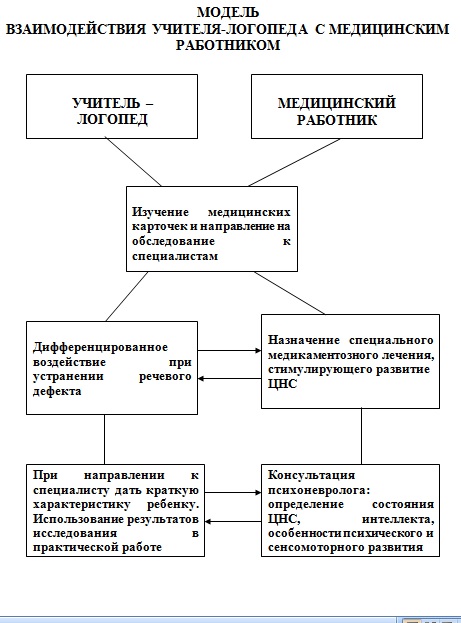 Особенности взаимодействия учителя-логопеда с семьями воспитанников      Вопросам взаимосвязи детского сада с семьей в последнее время уделяется все большее внимание, так как личность ребенка формируется, прежде всего, в семье и семейных отношениях. В нашем дошкольном учреждении создаются условия, имитирующие домашние, к образовательно-воспитательному процессу привлекаются родители, которые участвуют в организованной образовательной деятельности, интегрированных занятиях, спортивных праздниках, викторинах, вечерах досуга, театрализованных представлениях, экскурсиях. Педагоги работают над созданием единого сообщества, объединяющего взрослых и детей. Для родителей логопедической группы проводятся тематические родительские собрания и круглые столы, семинары, мастер-классы, создаются библиотеки специальной литературы по логопедии. На 2016-2017 учебный год учителем-логопедом составлен план взаимодействия с семьями воспитанников подготовительной к школе логопедической группы, в котором отражены все формы и методы взаимодействия (план представлен в годовом плане учителя-логопеда). В подготовительной к школе логопедической группе учитель-логопед и воспитатель привлекают родителей к коррекционно-развивающей работе через систему методических рекомендаций. Эти рекомендации родители получают в устной форме на вечерних приемах и еженедельно по средам в письменной форме в специальных тетрадях. Рекомендации родителям по организации домашней работы с детьми необходимы для того, чтобы как можно скорее ликвидировать отставание детей — как в речевом, так и в общем развитии.  Методические рекомендации, данные в тетрадях для домашних работ, подскажут родителям, в какое время лучше организовать совместную игровую деятельность с ребенком, во что и как следует играть с ребенком дома. Они предоставят дошкольнику возможность занять активную позицию, вступить в диалог с окружающим миром, найти ответы на многие вопросы с помощью взрослого. Так, родители смогут предложить ребенку поиграть в различные подвижные игры, проведут пальчиковую гимнастику, прочитают и стихи, помогут научиться лепить и рисовать, составлять рассказы и отгадывать загадки. Выполняя с ребенком предложенные задания, наблюдая, рассматривая, играя, взрослые разовьют его речь, зрительное и слуховое внимание, память и мышление, что станет залогом успешного обучения ребенка в школе. К тому же, богатый иллюстративный материал пособий освободит родителей от поиска необходимых картинок и поможет сделать занятия более интересными и яркими.            Задания тетрадей подобраны в соответствии с изучаемыми в логопедических группах детского сада лексическими темами и требованиями программы. Работа с детьми 6-7 летнего возраста строится на систематизации полученных ранее знаний, что создаст предпосылки для успешной подготовки детей к обучению в школе. Кроме методических рекомендаций в специальных тетрадях, учитель-логопед постоянно обновляет стенд в приемной группы, «Советы логопеда» и на сайте детского сада, где собраны различные материалы, которые помогают родителям организовать развивающее общение с ребенком и дома, и на прогулке, содержат описание опытов, подвижных игр, художественные произведения для чтения и заучивания. Без постоянного и тесного взаимодействия с семьями воспитанников коррекционная логопедическая работа будет не полной и недостаточно эффективной. Поэтому интеграция детского сада и семьи – одно из основных условий работы учителя-логопеда в логогруппе. Модель взаимодействия с семьями детей, имеющими нарушения речи, представлена на схеме. 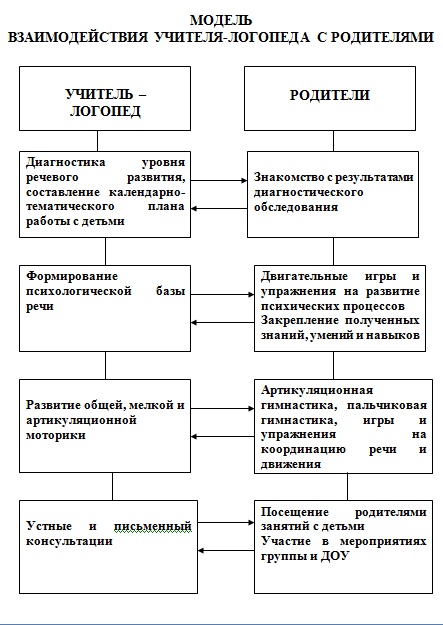 2.5.2. Методы коррекционной логопедической работыНаглядные- непосредственное наблюдение и его разновидности; - опосредованное наблюдение (изобразительная наглядность: рассматривание игрушек и картин, рассказывание по игрушкам и картинам); Словесные-чтение и рассказывание художественных произведений;- заучивание наизусть стихов, небольших рассказов, скороговорок, чистоговорок и др. - пересказ; - обобщающая беседа;- рассказывание без опоры на наглядный материал; Практические -  дидактические игры и упражнения;- игры-драматизации и инсценировки; - хороводные игры и элементы логоритмики Средствами коррекции и развития речи детей с ФФН, ФН и ОНР являются: - общение детей со взрослыми (родителями, воспитателями, логопедом, музыкальным руководителем, инструктором по физической культуре и др.); - культурная языковая среда (дома и в детском саду); - обучение родной речи на занятиях (занятия по формированию фонетико-фонематической стороны речи, занятия по обучению грамоте, занятия по развитию ЛГСР и связной речи, чтение художественной литературы); - художественная литература, читаемая помимо занятий (дома и в детском саду); - изобразительное искусство, музыка, театр; - занятия по другим разделам образовательной программы ДОУ. 2.5.3.Формы и приемы организации образовательного коррекционного процесса в подготовительной к школе логопедической группе ДОУ.Организационный раздел Обязательная логопедическая документация Исходя из целей и задач рабочей программы, были составлены следующие документы, регламентирующие работу в подготовительной к школе логопедической группе на 2016-2017 учебный год: 1. Журнал первичного обследования речи детей МДОУЕжегодно в учреждении обследуются дети с целью выявления нуждающихся в логопедической помощи, в медицинском обследовании или лечении. Результаты обследования записываются в журнал первичного обследования речи детей МБДОУ. Дети с недоразвитием речи 6 – 7 лет направляются на ПМПк для комплектования логопедической группы.2. Речевые карты(Форма составления речевой карты выбирается логопедом)Речевые карты заполняются логопедом на каждого ребёнка в течение сентября месяца по результатам логопедического обследования. В карту вносятся результаты обследования ребенка. Обязательно записываются образцы речи с её лексико-грамматическими и фонетическими ошибками. К речевой карте должны быть приложены:                                                                         - педагогическая характеристика, которая составляется воспитателем группы, которую посещал ребёнок до поступления в логопедическую группу. (План составления характеристики указан в программе «Коррекция речевых нарушений» М.: Просвещение 2010, стр. 12-13);  - справка (выписка из м/карты) с заключениями психоневролога, окулиста и отоларинголога.По   окончании   обследования составляется    перспективный    план индивидуальной работы с ребёнком на период обучения.В конце учебного года в речевой карте необходимо указать итог логопедической работы: какие нарушения ещё имеют место, какие стороны речевого процесса требуют закрепления или уточнения.3. Сводные таблицы диагностики речи детей логопедической группы (форма составления таблиц выбирается логопедом)4. Годовой план К началу учебного года логопед составляет годовой план работы, в котором предусматриваются следующие разделы:1. Обследование речи детей. Заполнение речевых карт, оформление документации. 2. Комплектование групп и подгрупп, составление расписания логопедических занятий.3. Направления, задачи и основное содержание коррекционной работы по разделам, в соответствии с направлениями работы.4. Взаимодействие в работе учителя-логопеда- с воспитателями групп (логопедических и обычных);- со специалистами образовательного учреждения (психолог, музыкальный руководитель, руководитель ИЗО, инструктор по физической культуре и т.д.).Работа с родителями (родительские собрания, консультации для родителей,5. Мероприятия по улучшению оснащенности логопедического кабинета учебно-методическими пособиями, дидактическим и наглядным материалом и т. д.6. Повышение квалификации учителя-логопеда (посещение курсов, методических объединений, конференций; вопросы самообразования, аттестация и т.д.)Годовой план заверяется администрацией и хранится у логопеда.5. Перспективные планы коррекционной работы      Составляются на учебный год (квартал, месяц). Если учитель-логопед занимается с детьми одного возраста и с одинаковыми речевыми нарушениями - составляется один перспективный план; если логопед занимается с детьми, имеющими разные речевые нарушения или посещающими разные возрастные группы - перспективные планы составляются на каждую подгруппу детей.6. Календарно-тематический план      Составляется на основе программы, по которой работает логопедическая группа. В нём указывается месяц, неделя, тема и количество занятий по данной теме.7. Расписание занятий        После проведения всестороннего обследования речи детей составляется расписание занятий, в котором отражаются все виды логопедических занятий (фронтальные, подгрупповые, индивидуальные). Расписание меняется по мере необходимости (при речевой динамики или изменении состава подгрупп).8.  Планы индивидуальных и индивидуально-подгрупповых занятий9. Планы фронтальных занятий     Составление планов на каждое фронтальное занятие обязательно. В плане указывается тема и цель занятия, оборудование и примерный его ход. 10. Журнал посещаемости логопедических занятий     В журнал посещаемости указывается весь список детей логопедической группы. Значком «н» отмечаются дети, которые отсутствовали в данный день. Если ребёнок длительное время не посещает детский сад, рекомендуется указывать причину пропусков.11. Индивидуальные тетради детей     Индивидуальные тетради заводятся логопедом на каждого ребенка. В них записывается дата проведения занятия, примерное его содержание. Тетради красочно оформляются (с участием родителей и воспитателей). На выходные дни они  выдаются родителям для выполнения заданий дома, а в обычные дни по этим тетрадям с детьми занимается воспитатель (по указанию логопеда). 12. Тетрадь взаимодействия работы воспитателя и логопеда (форма ведения тетради выбирается логопедом).     В тетради записываются задания логопеда и анализ работы, проведенной воспитателем. При анализе указывается, насколько успешно усвоен материал детьми, какие трудности встретились при выполнении заданий. Все виды заданий должны быть хорошо знакомы детям. Это могут быть отдельные артикуляционные упражнения, повторение текстов и упражнений, отработанных ранее с логопедом, упражнения по развитию внимания, памяти, фонематического слуха, формированию лексико-грамматической стороны речи и т.д. Тетрадь заполняется логопедом не реже 1 раза в неделю. Воспитатели ведут учёт проведённой работы. В вечерние занятия не должны включаться упражнения по постановке звуков.13. Журнал учета консультаций родителей.14. Журнал консультаций для воспитателей и узких специалистов ДОУ3.2. Организация развивающей предметно – пространственной среды      Работа учителя-логопеда направлена на развитие разных сторон речевой деятельности ребенка и коррекцию имеющихся недостатков. Поэтому и организация предметного пространства, как развивающей среды, должна быть ориентирована на достижение этой цели.     Возможность зонирования логопедического кабинета, ограничена размерами кабинета, но все же имеется, например, зона развития артикуляционной моторики, развития общеречевых навыков и разных сторон речевой деятельности, зона методической литературы, самостоятельной работы ребенка, зона общения с родителями.       В кабинете имеется большое зеркало для работы над артикуляцией, небольшой детский столик для работы над разными сторонами речевой деятельности, настольных и других игр, стол учителя-логопеда для оформления документации. Этот стол в ряде случаев используется и как демонстрационный. В кабинете логопеда имеется также шкаф для пособий. Очень важно, чтобы далеко не все имеющиеся пособия были выставлены наружу, а лишь их небольшая часть, чтобы не возникало ощущения чрезмерной пестроты и нагромождения большого количества предметов, захламленности, т.к. это создает серьезный психологический дискомфорт и для детей, и для взрослых.   Акцентируются лишь некоторые предметы, пособия, которые выглядят эстетично и привлекают внимание детей. Все остальное извлекается из шкафов по мере необходимости, чтобы сохранялось ощущение новизны. Кроме того, выставляются такие пособия, которые побуждают детей задавать вопросы, стремиться к деятельности. Очень важно цветовое оформление. Пособия и даже коробки для их хранения оформлены с использованием ярких, чистых цветов, которые оказывают благотворное влияние на эмоциональное состояние ребенка. В целом, в кабинете уютно, удобно и детям, и взрослым.         Предметно-пространственная среда кабинета логопеда направлена прежде всего на развитие разных сторон речевой деятельности ребенка. В связи с этим создано большое количество разнообразных пособий и игр по развитию звуковой стороны речи, развитию фонематических функций, лексико-грамматического строя, связной речи, развитию неречевых функций, таких, как, например, зрительный гнозис и праксис, пространственные отношения. Это и различные игры, такие, как логопедическое лото, логопедическое домино, пособия для развития фонематических представлений, фонематического и слогового анализа и синтеза, различные полифункциональные таблицы и др.  Большинство из этих пособий и игр являются авторскими.  Есть пособия и игры, изготовленные с учетом индивидуальных потребностей конкретных детей, например, логопедическое домино на дифференциацию звуков «с» - «ш», которая является недостаточной именно у этого ребенка. Но ведь это же домино может с таким же успехом использоваться и в работе с другими детьми, с целью развития у детей представления о категории глухости-звонкости в русском языке. И кроме того, нет никакой необходимости создавать для каждого из детей свои индивидуальные пособия, увеличивая общее количество таких пособий до немыслимых и неразумных пределов. Более рациональным представляется использование каждого пособия индивидуально – с учетом имеющихся у того или иного ребенка индивидуальных особенностей.       Речевое развитие, как это сформулировано в ФГОС, является одной из пяти основных областей развития ребенка. Это предполагает прежде всего развитие разных сторон речевой деятельности: развитие звуковой стороны речи, фонематических функций, лексики, грамматики, связной речи. Сюда же примыкает развитие некоторых неречевых функций, которое лежит в основе профилактики некоторых форм нарушения письменной речи. Развитие речи предполагает и воспитание любви и интереса к художественному слову. По всем этим разделам в логопедическом кабинете имеется большое количество пособий и игр, и каждое из которых применяется индивидуально – с учетом особенностей того или иного ребенка.  Использование в качестве речевого материала произведений классической литературы – например, стихов Пушкина, Плещеева, Бальмонта, - служит задаче воспитания интереса к художественному слову и развития художественного вкуса.      Таким образом, предметно-пространственная среда логопедического кабинета направлена прежде всего на решение основной задачи – развития речи ребенка. Но одновременно с этим решаются и другие задачи – в познавательной области, социально-коммуникативной, в области физического и художественно-эстетического развития. Так, обогащение лексики естественным образом одновременно является и развитием познавательных функций, ведь каждое новое слово – это новый освоенный ребенком кусочек действительности. Формирование обобщающей функции слова – это и развитие мышления. Составление рассказов по сериям сюжетных картинок – это не только развитие связной речи, но и формирование и развитие с опорой на содержание этих картинок морально-нравственных ценностей, представлений о добре и зле. Каждое выученное стихотворение классической поэзии – это ступень в развитии художественного вкуса. Каждое логопедическое занятие в доброжелательной атмосфере эмоционального контакта ребенка со взрослым и с другими детьми, взаимопомощь детей друг другу – это одновременно и шаг в развитии у ребенка социально-коммуникативных навыков, эмоционально-волевой сферы и развития личности в целом.     Итак, предметно-пространственная развивающая среда в кабинете логопеда играет важную роль в успешном преодоления, отставания в речевом развитии.  Для   работы используются различные пособия, такие, как логопедическое домино, логопедическое лото для развития навыков фонематического анализа, многофункциональные таблицы с картинками, предметные картинки для автоматизации поставленных звуков, серии сюжетных картинок для развития связной речи и многое другое.     Для обследования детей используются специальные альбомы: один альбом для обследования звукопроизношения, другой – для обследования фонематических процессов, словарного запаса, сформированности обобщающей функции слова, грамматического строя речи, уровня развития связной речи.     Работа по коррекции звукопроизношения осуществляется в кабинете логопеда перед большим зеркалом, в котором дети могут видеть и себя, и логопеда. Перед зеркалом выполняются артикуляционные упражнения, осуществляется постановка и первоначальная автоматизация, а также, в случае необходимости, дифференциация звуков.     Работа по автоматизации звукопроизношения в спонтанной речи, развитие фонематических процессов, лексико-грамматического строя речи, связной речи и других функций проводится за столом на занятиях в подгруппах.     Для коррекции звукопроизношения используются: наборы предметных картинок, альбомы с картинками на автоматизацию разных групп звуков, наборы сюжетных картинок, серии сюжетных картинок, различные предметы и игрушки. Для развития фонематического слуха, фонематических представлений, развития навыков фонематического анализа используются различные пособия и логопедические игры, такие, как цилиндры с картинками, логопедическое домино на определение звуков в той или иной позиции в слове, домино на дифференциацию оппозиционных фонем (таких, как свистящие и шипящие, например), пособия для развития навыков фонематического анализа с опорой на внешние действия, лото для определения количества звуков в слове, пособия для развития слогового анализа и синтеза и др.     Развитие лексики и грамматического строя речи осуществляется с опорой на большое количество предметных и сюжетных картинок, предметов, игрушек по разным лексическим темам, а также специальные пособия для развития употребления предложно-падежных конструкций, формирования обобщающей функции слова.      Для развития связной речи используются сюжетные картинки и особенно – серии сюжетных картинок, которые помогают ребенку сформировать алгоритм связного высказывания.     Большое количество различных пособий и игр используется и для развития пространственных отношений, поскольку это имеет большое значение для профилактики у ребенка возникновения в школьном возрасте оптической формы дисграфии.     В логопедической группе имеется большое настенное зеркало, индивидуальные зеркала на подгруппу детей, игровой, дидактический, наглядный материал в речевом уголке меняется, согласно лексической теме.Оборудование и наполнение речевой зоны:1. Закрепление правильного речевого выдоха«Листочки»; «Бабочки»; «Волшебный пушок»; лабиринты; разноцветные шарики; султанчики; бумажные снежинки; вертушки — карандаши и др.2. Формирование фонематического восприятия и слухаШумовые инструменты; звуковые коробочки; детские музыкальные инструменты:  гармошка, барабаны, дудочка, бубен, трещотка, колокольчики, погремушки; предметные, сюжетные картинки для высказывания звуков и их автоматизации; игры с парными карточками (звуки: Р, Л; С, 3, Ц; Ш, Ж, Щ) ; звуковички гласных и согласных звуков (домики для твердых и мягких звуков); индивидуальные пособия для звукобуквенного анализа; схемы слова; звуковые дорожки, звуковая лесенка.3. Развитие артикуляционной моторикиПредметные картинки-опоры; артикуляционные уклады схемы; артикуляционная гимнастика в альбомах на определенный звук; схема характеристики артикуляции звуков; артикуляционная гимнастика в стихах и картинках; формы артикуляционной гимнастики для губ и языка в символах; альбомы с артикуляционной гимнастикой схема для характеристики звука.4. Закрепление навыков правильного звукопроизношения поставленных звуков (изолированно, в слогах, словах, в предложениях, в связной речи)Мелкие игрушки; предметные картинки; сюжетные картинки; различные виды театров; альбомы на каждый звук; логопедические альбомы для автоматизации различных звуков, чистоговорки, стихи, потешки, скороговорки; схема характеристики звуков; схема слова; зеркала в ассортименте. Лото на звуки С, 3; Ж, Ш; Р, Л; «Логопедическое лото»; «Веселая гимнастика»; «Звуки, я вас различаю (Р, Л)».5. Закрепление навыков, полученных на занятиях по обучению грамотеМагнитная доска; наборы магнитных букв; символы для звуко – буквенного анализа, кубики «Азбука в картинках», «Учись читать», «Умные кубики», «Слоговые кубики» и т. д. ; альбом «Изучаем буквы»; пособие «Говорящая азбука»; волшебный домик «Букварь» Н. С. Жукова, «Чтение по слогам», «Читаем с подсказками»; «Тексты с хвостами»; книжки-малышки и др. «Назови, прочитай, проверь»; «Научись читать»; «Я учу буквы»; «Найди букву»; «Готов ли ты к школе? »; «Слоговое лото»; «Волшебная тесьма»; «Найди место звука в слове»; «Прочитай по первым звукам»; «Слоговая копилка» и др. ; серия «Умные игры», ребусы.6. Активизация словаря, обобщающих понятий и лексико-грамматических категорийПредметные картинки по лексическим темам; «Большие и маленькие» (употребление в уменьшительно-ласкательной форме) «Что из чего сделано»; «Прогноз погоды»; «Одень куклу»; «В мире животных»; «Детский компьютер» и др.7. Развитие связной речиСерии сюжетных картинок «Истории в картинках»; разные виды театра; чистоговорки, стихи, потешки, скороговорки; библиотека детских книг и др.8. Развитие мелкой моторикиСухой бассейн; массажные валики, мячики, прищепки, трафареты; пальчиковые игры (схемы-памятки по лексическим темам); «Мир твоих фантазий» (различный материал для составления букв) Игры на штриховку; «Рисуем по клеточкам»; мозаики; игры-шнуровки и др.3.3.Перечень оборудования логопедического кабинетаЛогопедический инструментарий:шпатели логопедическиезонды логопедические: постановочные, массажныезондозаменителивата, бинт, спиртПособия для обследования:• интеллекта• речи• слуха.Пособия для коррекционной логопедической работы:по связной речи по грамматическому строюпо лексическим темам  по звукопроизношениюпо фонематическому восприятиюпо развитию дыханияпо развитию мелкой моторикиДидактические игры для развития памяти, внимания, мыслительной деятельности:ЛотоПазлыПирамидки Кубики разного цвета и размера, счетный материал в пределах 10 (палочки, грибочки и т.д.)Разрезные картинки разной конфигурации и наборы картинок на выделение четвертого лишнего.Набор геометрических форм и предметов.Игра «Сравни и отличи» (наборы картинок типа: самолет – птица, кукла – девочка).8. Наборы карточек на обобщающие темы и набор карточек с видовыми и родовыми понятиями.9. Наборы предметов, отличающиеся одним или несколькими признаками (цвет, форма, величина).10.Набор загадок в форме описания предметов, набор загадок с пропущенным словом.11.Набор сюжетных картинок, отличающихся одним или несколькими персонажами, набор картонок - слов омонимов.12. Слова для составления шарад и ребусов.13. Слова для запоминания слов с помощью картинки или другого слова, стихотворения с перепутанными словами.Картотеки:пальчиковая гимнастикаартикуляционная гимнастикадыхательных гимнастик.слоговая структура словаавтоматизация и дифференциация звуковдомашние задания по обучению грамоте домашние задания по лексическим темамразвитие фонематического слухаНабор предметных картинок по разделу: «Ознакомление с окружающим миром»:обувь, одежда, головные уборыпосуда, игрушкидомашние птицы, зимующие и перелетные птицыдомашние животные, дикие животные наших лесов, жарких стран и севера, обитатели морей и океанововощи, фрукты, ягоды, грибырастительный мир: деревья, кусты, цветы, насекомыепродукты питанияпрофессии, транспорт, инструментывремена годачасти тела человека мебель и посудадом и его частидействия (глагольный словарь)занимательные игры.Дидактический материал по формированию связной речи:сюжетные картинысерии сюжетных картинтематические картиныигровое панно.Звуковая культура:картинный материал для автоматизации поставленных звуковальбомы для закрепления поставленных звуковпапки с речевым материалом для автоматизации и дифференциации поставленных звуковкартины для проведения «Общего комплекса артикуляционной гимнастики»коробка с разрезными буквами, слогами.Дидактический материал для развития мелкой моторики:пирамидки, матрешки, конструкторышнуровки, деревянные пазлыигры головоломки            мозаика     17. Годовой отчёт о работе учителя-логопеда      Это отчёт об эффективности работы логопеда за год, который предоставляется в комитет образования города. Отчет заверяется администрацией дошкольного учреждения. Один экземпляр остается у логопеда.Лучше составлять отчет в виде таблицы. К нему прилагается текстовой отчёт.3.4Годовой план работы (Приложение 1) 3.5.Перспективное планирование в логопедической подготовительной к школе группе с (ФФНР) (Приложение 2)3.6. Тематическое планирование (Приложение 3)3.7. Календарный план (Приложение 4)3.8.Материально-техническое обеспечение работы учителя-логопеда ДОУ3.8.1.Перечень методического обеспечения коррекционно-развивающей работы:  1. Агранович З.Е. Сборник домашних заданий в помощь логопедам и родителям.2.Борякова Н.Ю. Матросова Т.А. Изучение и коррекция лексико-грамматического строя речи у детей с недостатками познавательного и речевого развития. 3.Безрукова О.А. Грамматика русской речи (1, 2 часть).4.Безрукова О.А. Слова родного языка.5.Белобрыкина О.А. Речь и общение.6.Бессонова Т.П., Грибова О.Е.  Дидактический материал по обследованию речи.7.Волкова Л.С.  Логопедия. Учебник для вузов.8.Громова О.Е.  Говорим правильно Р-Р'.9.Дети с нарушениями речи. Технологии воспитания и обучения. Под редакцией Ю.Ф. Гаркуши. 10.Жукова Н.С.  Я говорю правильно.11.Жукова Н.С. Букварь12. Иншакова О.Б. Альбом для логопеда.13. Каше Г.А. Подготовка к школе детей с недоразвитием речи.14.Кирьянова Р.А. Шпаргалка для логопедов. 15.Комарова Л.А. Автоматизация звука в игровых упражнениях. (8 альбомов)16.Коноваленко В.В., Коноваленко С.В. Фронтальные логопедические занятия в подготовительной группе для детей с ФФН. (1-3 ч.)17.Коноваленко В.В., Коноваленко С.В. Развитие связной речи.18.Коноваленко В.В., Коноваленко С.В. Автоматизация свистящих звуков.19. Коноваленко В.В., Коноваленко С.В. Автоматизация шипящих звуков.20.Коноваленко В.В. Коррекционная работа воспитателя в подготовительной логопедической группе.21.Нищева Н.В. Конспекты подгрупповых логопедических занятий в подготовительной к школе группе детского сада для детей с ОНР (1,2 часть). 22. Н.В. Нищева. Образовательная программа дошкольного образования для детей с тяжелыми нарушениями речи (общее недоразвитие речи) с 3до 7 лет.23. Полякова М.А. Самоучитель по логопедии.24. Т.Б.Филичева, Т.В.Туманова. Дети с ОНР. Воспитание и обучение. М., Гном-пресс, 1999г.25. Т.Б.Филичева, Г.В.Чиркина. Программа обучения и воспитания детей с ФФН (старшая и подготовительная группы). М., 2010г.26. Ткаченко Т.А.  Фонематическое восприятие.27.С.Н. Шаховская, Е.Д. Худенко. Планы занятий логопедов в детском саду     для детей с нарушениями речи. Часть 1, 2, 3. М., 1992г.28. Адаптированная примерная основная образовательная программа для дошкольников с ТНР. п/р Л.В. Лопатиной, СПб. 2014г.29. Чиркина Г.В. Программы дошкольных образовательных учреждений компенсирующего вида для детей с нарушениями речи.  М, Просвещение, 2009.30.  Г.А. Каше, Т.Б. Филичева. Программа обучения детей с недоразвитием фонетического строя речи.  М., 1978г.                                                       ЛитератураВоробьёва Т.А. Составляем рассказ по серии сюжетных картинок. – СПб.: Издательский Дом «Литера», 2011.Филичева Т.Б., Чиркина Г.В. Программа обучения и воспитания детей с фонетко - фонематическим недоразвитием. – М.: МГОПИ, 1993.Зуева Л.Н. Занимательные упражнения по развитию речи: Логопедия для дошкольников. В 4-х альбомах. – М.: ООО «Издательство Астрель»: ООО «Издательство АСТ», 2003.Комарова Л.А. Автоматизация звука Ж в игровых упражнениях. – М.: Издательство ГНОМ и Д, 2009.Комарова Л.А. Автоматизация звука Р в игровых упражнениях. – М.: Издательство ГНОМ и Д, 2009.Комарова Л.А. Автоматизация звука С в игровых упражнениях. – М.: Издательство ГНОМ и Д, 2009.Комарова Л.А. Автоматизация звука Ц в игровых упражнениях. – М.: Издательство ГНОМ и Д, 2009.Комарова Л.А. Автоматизация звука Ч,Щ в игровых упражнениях. – М.: Издательство ГНОМ и Д, 2009.Крупенчук О.И. Пальчиковые игры. – СПб.: Издательский Дом «Литера», 2006.Крупенчук О.И. Стихи для развития речи. – СПб.: Издательский Дом «Литера», 2006.Лазаренко О.И. Логопедический альбом для автоматизации произношения звука [л]. – М.: Айрис-пресс,2006.Лазаренко О.И. Логопедический альбом для автоматизации произношения звука [р]. – М.: Айрис-пресс,2006.Лазаренко О.И. Логопедический альбом для автоматизации произношения звука [с]. – М.: Айрис-пресс,2006.Лебедева И.Л. Трудный звук, ты наш друг Москва Издательский центр «Вентана-Граф» 2005Лобзякова М.И. Учимся правильно и четко говорить. Издательский центр «Вента-Граф», 2003Нищева Н.В. примерная программа коррекионно-развивающей работы в логопедической группе для детей с общим недоразвитием речи. – СПб.: ООО «ИЗДАТЕЛЬСТВО «ДЕТСТВО-ПРЕСС», 2012.Нищева Н.В. Занимаемся вместе.- СПб.: «ДЕТСТВО-ПРЕСС», 2006.Скворцова И.А. Логопедические игры. Москва 2008.Теремкова Н.Э. Логопедические домашние задания для детей с ОНР. В 4-х альбомах. – М.: ООО «Издательство ГНОМ и Д», 2006.Ткаченко Т.А. Развитие фонематического восприятия. – М.: Издательство ГНОМ и Д, 2001.Ткаченко Т.А. Схемы для составления дошкольниками описательных и сравнительных рассказов. – М.: «Издательство ГНОМ и Д», 2001.Ткаченко Т.А. Фонетические рассказы с картинками. Звук Р. – М.: АРКТИ, 2004.Ткаченко Т.А. Фонетические рассказы с картинками. Звук Л. – М.: АРКТИ, 2004.Ткаченко Т.А. Фонетические рассказы с картинками. Звук Ль. – М.: АРКТИ, 2004.Ткаченко Т.А. Фонетические рассказы с картинками. Звук С, З. – М.: АРКТИ, 2004.Ткаченко Т.А. Фонетические рассказы с картинками. Звук Ш, Ж. – М.: АРКТИ, 2004.Ткаченко Т.А. Формирование и развитие связной речи. – М.: «Издательство ГНОМ и Д», 2001.      27.Ткаченко Т.А. Коррекция фонетических нарушений у детей. Подготовительный этап. Москва, 2001.№ п/пОНРФФНР, ФНР1.-коррекция нарушенного звукопроизношения-коррекция нарушенного звукопроизношения2.-развитие просодической стороны речи и речевого дыхания_3.-формирование фонематических процессов и подготовка к обучению в школе-формирование фонематических процессов и подготовка к обучению в школе4.-уточнение, обогащение и активизация лексического запаса-5.-формирование грамматических представлений-уточнение грамматических представлений6.-развитие связной речи-7.-развитие мелкой моторики пальцев рук-Задачи, стоящие перед учителем-логопедомЗадачи, стоящие перед воспитателем1. Создание условий для проявления речевой активности и подражательности, преодоления речевого негативизма1. Создание обстановки эмоционального благополучия детей в группе2. Обследование речи детей, психических процессов, связанных с речью, двигательных навыков2. Обследование общего развития детей, состояния их знаний и навыков по программе предшествующей возрастной группы3. Заполнение речевой карты, изучение результатов обследования и определение уровня речевого развития ребенка3. Изучение результатов с целью перспективного планирования работы4.Обсуждение результатов обследования. 4.Обсуждение результатов обследования. 5. Развитие слухового внимания детей и сознательного восприятия речи5. Воспитание общего и речевого поведения детей, включая работу по развитию слухового внимания6. Развитие зрительной, слуховой, вербальной памяти6. Расширение кругозора детей7. Обучение детей процессам анализа, синтеза, сравнения предметов по их составным частям, признакам, действиям7. Развитие представлений детей о времени и пространстве, форме, величине и цвете предметов (сенсорное воспитание детей)8. Развитие подвижности речевого аппарата, речевого дыхания и на этой основе работа по коррекции звукопроизношения8. Развитие общей, мелкой и артикуляционной моторики детей9. Развитие фонематического восприятия детей9. Выполнение заданий и рекомендаций логопеда10. Обучение детей процессам звуко-слогового анализа и синтеза слов, анализа предложений10. Закрепление речевых навыков, усвоенных детьми на логопедических занятиях11. Развитие восприятия ритмико-слоговой структуры слова11. Развитие памяти детей путем заучивания речевого материала разного вида12. Формирование предложений разных типов в речи детей по моделям, демонстрации действий, вопросам, по картине и по ситуации12. Контроль за речью детей по рекомендации логопеда, тактичное исправление ошибок13. Подготовка к овладению, а затем и овладение диалогической формой общения13. Развитие диалогической речи детей через использование подвижных, речевых, настольно-печатных игр, сюжетно-ролевых и игр-драматизаций, театрализованной деятельности детей, поручений в соответствии с уровнем развития детей14. Развитие умения объединять предложения в короткий рассказ, составлять рассказы-описания, рассказы по картинкам, сериям картинок, пересказы на основе материала занятий воспитателя для закрепления его работы14. Формирование навыка составления короткого рассказа, пересказа.Учитель – логопед Инструктор по физической культуреРазвитие двигательно – кинестетической функции речевого аппарата и тактильных ощущений, постановка диафрагмально - речевого дыханияРазвитие тактильных ощущений через различные виды основных движений, упражнений для мелк,их мышц рук, оптико – пространственные представления и навыкиРазвитие двигательного и зрительного анализаторовЗанятия с элементами корригирующей гимнастики, психогимнастикиРекомендации по выбору игр и текстов к ним в соответствии с речевыми возможностями детейПодвижные игры с использованием речевых текстов на координацию речи и движения, работа над дыханиемУчитель – логопед Педагог – психологФормирование артикуляторной базы, осуществление коррекции нарушения звуков, их автоматизация, дифференциацияРазвитие познавательных процесфсов: внимания, мышления, восприятия, воображения, мелкой моторики рукРазвитие психологической базы речи, фонематического восприятия анализа и синтезаКорректировка эмоционально – волевой сферы, формирование произвольности поведения через проведение инд.  и подгр. игр, психогимнастика Обучени умению связно выражать свои мыслиФормирование правильности речи: развитие связной речи; активизация словаряСовместная образовательная деятельность учителя-логопеда с детьмиСовместная образовательная деятельность учителя-логопеда с детьмиСамостоятельная деятельность детейОбразовательная деятельность в семьеНепосредственно образовательная логопедическая деятельностьОбразовательная деятельность в режимных моментахСамостоятельная деятельность детейОбразовательная деятельность в семье1. Фронтальная НОД2. Подгрупповая НОД3. Индивидуальная НОД4. Дидактические игры5. Настольно-печатные игры6. Компьютерные обучающие игры и программы7. Разучивание скороговорок, чистоговорок, стихотворений8. Речевые задания и упражнения9. Работа по нормализации звукопроизношения, обучению пересказу,составлению описательного рассказа1. Пальчиковые игры и упражнения2. Мимические, логоритмические артикуляционные дыхательные гимнастики3. Речевые дидактические игры 4. Чтение5. Тренинги (действия по речевому образцу учителя-логопеда)6. Праздники, развлечения1. Сюжетно-ролевые игры2. Дидактические игры3. Настольно-печатные игры4. Словотворчество5. Совместная продуктивная и игровая деятельность 1. Выполнение рекомендаций учителя-логопеда по исправлению нарушений в речевом развитии2. Речевые игры3. Беседы4. Чтение книг, рассматривание иллюстраций5. Заучивание скороговорок, потешек, чистоговорок, стихотворений6. Игры-драмматизации 